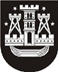 KLAIPĖDOS MIESTO SAVIVALDYBĖS TARYBASPRENDIMASDĖL KLAIPĖDOS MIESTO SAVIVALDYBĖS STIPENDIJŲ SKYRIMO PERSPEKTYVIEMS SPORTININKAMS APRAŠO PATVIRTINIMO2018 m. rugsėjo 27 d. Nr. T2-211KlaipėdaVadovaudamasi Lietuvos Respublikos vietos savivaldos įstatymo 6 straipsnio 29 dalimi, 18 straipsnio 1 dalimi ir Lietuvos Respublikos kūno kultūros ir sporto įstatymo 12 straipsnio 3 dalimi, Klaipėdos miesto savivaldybės taryba nusprendžia:Patvirtinti Klaipėdos miesto savivaldybės stipendijų skyrimo perspektyviems sportininkams tvarkos aprašą (pridedama).Įpareigoti Klaipėdos miesto savivaldybės administracijos direktorių parengti ir įsakymais patvirtinti:Klaipėdos miesto savivaldybės perspektyvaus sportininko stipendijai gauti paraiškos formą;Klaipėdos miesto savivaldybės stipendijos skyrimo sportininkui sutarties formą;Klaipėdos miesto savivaldybės stipendijų skyrimo perspektyviems sportininkams vertinimo komisijos veiklos reglamentą.Pripažinti netekusiu galios Klaipėdos miesto savivaldybės tarybos 2011 m. gegužės 26 d. sprendimą Nr. T2-157 „Dėl Klaipėdos miesto savivaldybės stipendijos skyrimo olimpinės pamainos sportininkams aprašo patvirtinimo“.Nustatyti, kad šis sprendimas įsigalioja 2019 m. sausio 1 d.Skelbti šį sprendimą Teisės aktų registre ir Klaipėdos miesto savivaldybės interneto svetainėje. Savivaldybės merasVytautas Grubliauskas